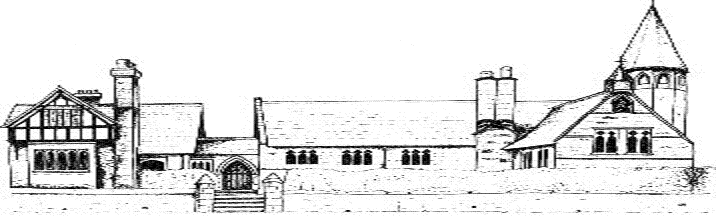 Progression in Reading Skills at Eccleston CE PrimaryProgression in Reading Skills at Eccleston CE PrimaryYear 1Year 1Reading FocusNational Curriculum ObjectivesClarify vocabulary: meaning of wordsDiscuss word meanings, linking new meanings to those already knownRetrieval Explain clearly their understanding of what is read to them and recognise and join in with predictable phrasesSequencing/summarisingRetell key stories, fairy stories and traditional tales and consider their particular characteristicsInferenceBe encouraged to link what they have read or head read to their own experiencesMake inferences on the basis of what is being said and donePredictionPredict what might happen on the basis of what has been read so farStructure and OrganisationDiscuss the significance of the title and eventsLanguage ChoiceDraw on vocabulary provided by the teacherRecognise and join in with predictable phrasesLearn to appreciate rhymes and poems, and to recite some by heartYear 2Year 2Clarify vocabulary: meaning of wordsDiscuss and clarify the meaning of words, linking new meanings to known vocabularyRetrievalExplain and discuss their understanding of books, poems and other material, both those that they list to and those that they read for themselvesDiscuss how items of information are relatedAnswer and ask questionsSequencing/summarisingDiscuss the sequence of events in books and how items of information are relatedRetell a wider range of stories, fairy stories and traditional talesInferenceMake inferences on the basis of what is being said and donePredictionPredict what might happen on the basis of what has been read so farStructure and organisationBe introduced to non-fiction books that are structured in different waysLanguage ChoiceDiscuss their favourite words and phrasesYear 3Year 3Clarify vocabulary: meaning of wordsExplore the meaning of words in contextRetrievalAsk questions to improve their understanding of a textRetrieve and record information from non-fictionSequencing/summarisingIdentify main ideas drawn from more than one paragraph and summarise theseInferenceDraw inferences (inferring characters’ feelings, thoughts and motives from their actions); justify with evidencePredictionPredict what might happen from details stated and impliedStructure and organisationRead books that are structured in different waysIdentify how language, structure and presentation contribute to meaningLanguage ChoiceDiscuss words and phrases that capture the read’s interest and imaginationYear 4Year 4Clarify vocabulary: meaning of wordsExplore the meaning of words in contextRetrievalAsk questions to improve their understanding of a textSequencing/summarisingIdentify main ideas drawn from more than one paragraph and summarise theseInferenceDraw inferences (inferring characters’ feelings, thoughts and motives from their actions); justify with evidencePredictionPredict what might happen from details stated and impliedStructure and organisationRead books that are structured in different waysIdentify how language, structure and presentation contribute to meaningLanguage ChoiceDiscuss words and phrases that capture the read’s interest and imaginationYear 5Year 5Clarify vocabulary: meaning of wordsExplore the meaning of words in contextRetrievalAsk questions to improve their understanding Retrieve, record and present information from non-fictionSequencing/summarisingSummarise the main ideas drawn from more than one paragraph identifying key details that support the main ideasInferenceDraw inferences (inferring characters’ feelings, thoughts and motives from their actions); justify with evidencePredictionPredict what might happen from details stated and impliedStructure and organisationRead books that are structured in different waysIdentify how language, structure and presentation contribute to meaningLanguage ChoiceDiscuss and evaluate how authors use language, including figurative language, considering the impact on the readerMaking ComparisonsMake comparisons within and across textsYear 6Year 6Clarify vocabulary: meaning of wordsExplore the meaning of words in contextRetrievalAsk questions to improve their understandingRetrieve, record and present information from non-fictionSequencing/summarisingSummarise the main ideas drawn from more than one paragraph, identifying key details that support the main ideasInferenceDraw inferences  (inferring characters’ feelings, thoughts and motives from their actions); justify with evidencePredictionPredict what might happen from details stated and impliedStructure and organisationRead books that are structured in different waysIdentify how language, structure and presentation contribute to meaningLanguage ChoiceDiscuss and evaluate how authors use language, including figurative language, considering the impact on the readerMaking ComparisonsMake comparisons within and across texts